РЕЗУЛТАТ ИНСПЕКЦИЈСКОГ НАДЗОРА У БОДОВИМА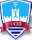 Град Смедерево Градска управа Смедерево Одељење за инспекцијске послове Група за саобраћајну инспекцијуОзнака: КЛ-3Јавни градски и приградски превоз путникаКОНТРОЛНА ЛИСТА ЈАВНИ ГРАДСКИ И ПРИГРАДСКИ ПРЕВОЗ ПУТНИКАОБАВЕЗЕ ПУТНИКАКОНТРОЛНА ЛИСТА ЈАВНИ ГРАДСКИ И ПРИГРАДСКИ ПРЕВОЗ ПУТНИКАОБАВЕЗЕ ПУТНИКАКОНТРОЛНА ЛИСТА ЈАВНИ ГРАДСКИ И ПРИГРАДСКИ ПРЕВОЗ ПУТНИКАОБАВЕЗЕ ПУТНИКАКОНТРОЛНА ЛИСТА ЈАВНИ ГРАДСКИ И ПРИГРАДСКИ ПРЕВОЗ ПУТНИКАОБАВЕЗЕ ПУТНИКАКОНТРОЛНА ЛИСТА ЈАВНИ ГРАДСКИ И ПРИГРАДСКИ ПРЕВОЗ ПУТНИКАОБАВЕЗЕ ПУТНИКАПРАВНИ ОСНОВ - Одлука о јавном градском и приградском превозу путника аутобусом на територији града Смедерева (''Службени лист града Смедерева'', бр. 12/2017-пречишћен текст)ПРАВНИ ОСНОВ - Одлука о јавном градском и приградском превозу путника аутобусом на територији града Смедерева (''Службени лист града Смедерева'', бр. 12/2017-пречишћен текст)ПРАВНИ ОСНОВ - Одлука о јавном градском и приградском превозу путника аутобусом на територији града Смедерева (''Службени лист града Смедерева'', бр. 12/2017-пречишћен текст)ПРАВНИ ОСНОВ - Одлука о јавном градском и приградском превозу путника аутобусом на територији града Смедерева (''Службени лист града Смедерева'', бр. 12/2017-пречишћен текст)ПРАВНИ ОСНОВ - Одлука о јавном градском и приградском превозу путника аутобусом на територији града Смедерева (''Службени лист града Смедерева'', бр. 12/2017-пречишћен текст)Надзирани субјекат:Надзирани субјекат:Матични број:                      ПИБ:                       Седиште:Матични број:                      ПИБ:                       Седиште:Одговорно лице:                                                    ЈМБГ:Одговорно лице:                                                    ЈМБГ:Адреса пребивалишта:Адреса пребивалишта:Лице које је присутно прегледу:                                    ЈМБГ:Лице које је присутно прегледу:                                    ЈМБГ:Локација предмета контроле:Локација предмета контроле:Р.б.ПитањеДаНеБодови1.поседује важећу возну карту    да-10   не-02. не омета возача у току вожње    да-10   не-03.не узнемирава путнике   да-10   не-04.није у напитом стању   да-10   не-05.не уноси у возило лако запаљиве, експлозивне и сличне материје   да-10   не-06.не уноси у возило предмете који нису чисти   да-10   не-07.не уводи у возило животиње   да-10   не-08.не баца  у возилу отпатке и сл.   да-10   не-0НАПОМЕНА:НАПОМЕНА:НАПОМЕНА:НАПОМЕНА:НАПОМЕНА:УКУПАН МОГУЋИ БРОЈ БОДОВА80УТВРЂЕНИ БРОЈ БОДОВАСтепен ризикаНезнатанНизакСредњиВисокКритичанБрој бодова71-8061-7051-6041-5040 и мањеСтепен ризика уодносу на остварени број бодоваКритичанНезнатанНизакСредњиВисокБројКонтролна листа сачињенаДатумВремеНАДЗИРАНИ СУБЈЕКАТ____________________М.П.САОБРАЋАЈНИ ИНСПЕКТОР_________________________